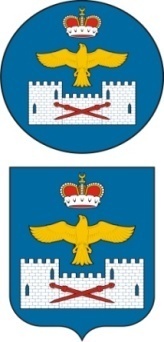 СОБРАНИЕ ДЕПУТАТОВ МУНИЦИПАЛЬНОГО РАЙОНА «ЛАКСКИЙ РАЙОН» 
РЕСПУБЛИКИ ДАГЕСТАНРЕШЕНИЕот  9 августа   2021 г.   №13.4 Восьмого    заседания Собрания депутатов МР «Лакский район»  Республики Дагестан седьмого  созываО ФОРМЕ ПРОВЕДЕНИЯ ТОРГОВ НА ПРАВО ЗАКЛЮЧЕНИЯ ДОГОВОРОВНА УСТАНОВКУ И ЭКСПЛУАТАЦИЮ РЕКЛАМНЫХ КОНСТРУКЦИЙ В (наименование муниципального образования)В соответствии с Федеральным законом от 06 октября 2003 года № 131-ФЗ «Об общих принципах организации местного самоуправления в Российской Федерации», Уставом МР «Лакский район» собрание депутатов МР «Лакский район»РЕШИЛО:1. Установить форму проведения торгов на право заключения договоров на установку и эксплуатацию рекламных конструкций на земельных участках, зданиях или ином недвижимом имуществе, находящихся в муниципальной собственности МР «Лакский район», либо на земельных участках, государственная собственность на которые не разграничена, -  открытый аукцион.2. Опубликовать настоящее решение в средствах массовой информации в газете «Заря» и разместить на официальном сайте МР «Лакский  район».3.  Настоящее постановление вступает в силу со дня его официального опубликования.Председатель Собрания депутатовМР «Лакский район»                                                           Ш. Г-А. Шурпаев.Глава  МР «Лакский район»                                              Ю. Г.  Магомедов. 